Name the 6 Kingdoms of Organisms: ________________________________________________________________________________________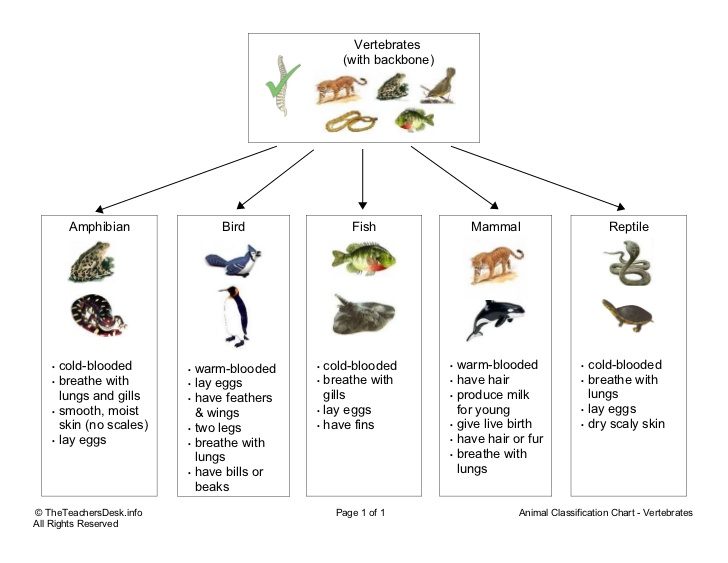 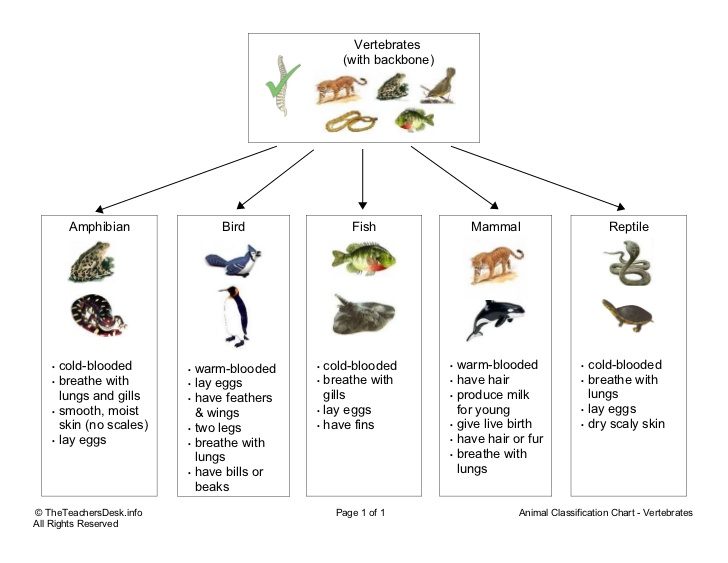 Name the correct Phylum (all are Kingdom Animalia)1.  soft bodied animals that usually have a shell: _________________________	2.  soft, thin, flat body: ____________________________3.  jelly-like animals that have a bell or umbrella shape: ____________________  4. internal spine that supports the body: _____________________5.  long animals divided into segments: _______________________________   6.  3 main body parts, jointed legs, and a tough exoskeleton: __________________________7.  marine animals that have plates with spines and usually 5 legs: ________________________8.  asymmetrical body, no distinct tissues or organs, saclike and porous body ____________________________________Name the correct Class (all are Phylum Chordata)1.  Iguanas, crocodiles, boa constrictors: _______________________________    2.  Sparrows, swallows, finches: ___________________________3.  Salamander, tree frog, toad, newt: __________________________________	3.  Dolphin, hamster, polar bear, tiger: ______________________5.  Sardine, perch, herring, pike, bass, carp: _____________________________	6.  Chameleon, turtle, lizard: _____________________________7.  cold blooded, breathe with lungs and gills, smooth moist skin: ___________________8.  have hair, breathe with lungs, warm blooded, produce milk: ______________________9.  cold blooded, breathe with gills only: _____________________	    10.  Cold blooded, breathe with lungs, scaly skin: ______________________Name the Taxonomic Category:K _______________  P _______________ C________________  O________________ F______________ G ______________ S______________Make up your Own Acronym! (Mine is:  King Philip Came Over For Ginger Snaps)K _______________  P _______________ C________________  O________________ F______________ G ______________ S______________